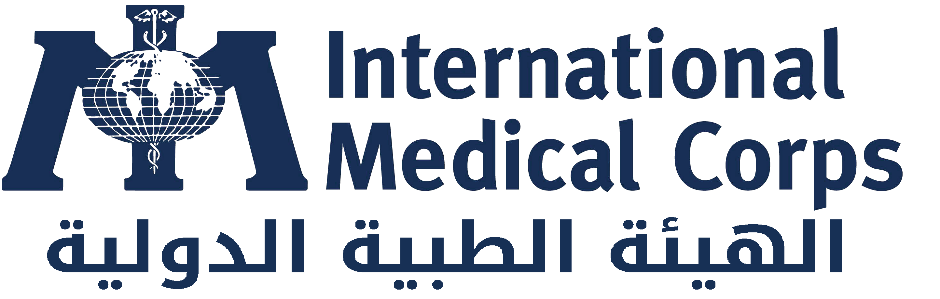 SUDAN CONTRACTED SECURITY TENDER CHECKLIST BASED ON HUMAN RESOURCE & TECHNICAL ANALYSISSerial No.RequirementsYesNoComment1Human Resource Department (Employee Registry)Each section score is 3% Cumulative Score of 21% Cumulative Score of 21% Cumulative Score of 21%1Filing – Do files provide standards denoting minimum requirements such as age – 18 years or above, basic education, etc.?1Are there proofs of background checks – staff check, application Forms, referees, previous employers1Are criminal records checked - Good Conduct Certificate, Police check, etc.1Proof of Interview participation by Senior Management – General Manager, Hiring Manager (Refer to filed interview Forms)1Does the company have Health Insurance for its staff?1Is there a mutual agreement warranting guards to work on 12hr shift?Does the company pay Salaries to its guards on time? If there are any delays, are these delays explained to the guards?2Stores Department Each section scores 3%Cumulative Score of 9%Cumulative Score of 9%Cumulative Score of 9%2Are guards issued with uniforms – 1 pair of boots/office shoes, 2 shirts, 2 trousers, 1 raincoat, etc.?2Are records available to attest uniform issuing (Refer to Issuing / Kitting file)2Is there available Uniform stock for replacements? 3Operations DepartmentEach point scores 4%Cumulative Score of 52%Cumulative Score of 52%Cumulative Score of 52%3Security Control RoomCumulative score of 36%3Is the Control Room under strict access control?3Is it manned for 24hrs? (No. of Persons)3Is the control room fully computerized3Does it have a provision for adequate phone lines (How Many)?Is it equipped with adequate/serviceable radio communication?Does it have a dedicated Inter Police Channel?Evaluate the level of the Security Control Room coordination on the firm’s operationsAre generators installed as power backup?Is the Control Room involved in supplementing field supervision – GPRS trackingSupervisionCumulative score of 16%Are there checklists/logs denoting physical Field Supervision in relation to guards and assignments visited Is there the presence of Supervision gadgets – Portable Data Collection Devices, Manual Log books, etc.?Are there copies of Incident Reports generated by visiting Supervisors?Are there copies of Duty Rosters?4Training DepartmentEach question scores 2%Cumulative Score of 18%Cumulative Score of 18%Cumulative Score of 18%4Is there an established Training Centre?4Does it have adequate Training Facilities – classrooms, desks, etc.?4Does the Centre have dedicated Trainers?4Is the Training Program/lessons tailored for various positions – Supervisor, Guards?4Does the training cover safety lessons – Firefighting, First Aid?4Are candidates evaluated – Midcourse and Final exam?4Are there proof records of Refresher and Recertification Training for the existing guard force?4Is there a Training program tailored for INGO clients?4Does the Basic training cover all lessons relevant to the general security, threat risks including terrorism, criminology